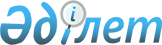 О некоторых вопросах акционерного общества "Astana Knowledge City"Постановление Правительства Республики Казахстан от 31 марта 2011 года № 307

      Правительство Республики Казахстан ПОСТАНОВЛЯЕТ:



      1. Принять в установленном законодательством порядке из коммунальной собственности города Астаны в республиканскую собственность государственный пакет акций акционерного общества "Astana Knowledge City" (далее - Общество) в размере 100 процентов.



      2. Комитету государственного имущества и приватизации Министерства финансов Республики Казахстан в установленном законодательством порядке совместно:



      1) с акиматом города Астаны принять меры, вытекающие из пункта 1 настоящего постановления;



      2) с Канцелярией Премьер-Министра Республики Казахстан обеспечить передачу автономной организации образования "Назарбаев Университет" в качестве целевого вклада государственного пакета акций Общества после завершения мероприятий, предусмотренных в пункте 1 и  подпункте 1) пункта 2 настоящего постановления.

      Сноска. Пункт 2 с изменением, внесенным постановлением Правительства РК от 06.12.2011 № 1469.



      3. Настоящее постановление вводится в действие со дня подписания.      Премьер-Министр

      Республики Казахстан                       К. Масимов
					© 2012. РГП на ПХВ «Институт законодательства и правовой информации Республики Казахстан» Министерства юстиции Республики Казахстан
				